BUDE AND NORTH CORNWALL GOLF CLUB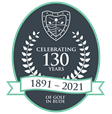 Minutes of the Executive Committee MeetingHeld remotely via Zoom on 10th March 2021.Present: -   Mark Jenkins (General Manager) Andrew Moss (Captain) Kevin Dunster (Vice Captain) Colette Burgess (Treasurer) John Boundy, Judith Smith, Peter Kelly, Geoff Tyler, Mark Duncan, Paul HaddonMinutes of last meeting.      	AgreedMatters Arising.		NoneCaptain’s report.		Nothing to report.Ladies Captain report.		Busy in changing rooms.  Nothing else to report.Green’s report.			Green staff have been working greens and fairways to get ready for reopening.Bringing back all greens staff by 1st April.Staffing matters and salaries were discussed and was decided to adopt the recommendations of the greens committee.We are awaiting a quotation for the repair of the green keepers’ shed.The meeting re the 2nd green did not go ahead because of Covid problems.  Will be rescheduled.The Workman machine has broken down – problems with the rear axle.  A forward plan to be put into place re the machinery.A plan to be put into place re the use of buggies on the course i.e., where and when they can be used.Treasurer’s Report.  All profits from Burn View Trading Ltd (car park) are incorporated in the accounts for Bude & North Cornwall Golf Club Ltd in the form of donations.  The period from May 2019 to March 2020 produced a profit of £27,420 and from April to December 2020 £19,544.The profit from the Golf Club £59,590 was helped by Covid Grants totalling £40,545 and a cautious approach by the committee due to the uncertainty. But there are issues regarding our clubhouse, the greenkeeper's shed and the second green which will be addressed in the coming year.  Work has already begun on the leaking roof over the doors leading out onto the patio.At the start of this pandemic the members were promised 12 months membership from the day we opened which was 13th May 2020.  So, your subscription for the period from 1st April to 12th May 2021 will be given as a refund to this year’s subscription.   Also, the committee have decided not to implement any increases.Our General Manager has embarked on a membership drive this year so hopefully with an increase in membership we will see no loss of income from subscriptions resulting from this gesture. Green fees did not seem to be affected by the lockdown as more people played golf in the shorter time, we were able to do so.  In fact, there was an increase of 8%Bar and catering net income was down from £17,253 to £8,087 but as the clubhouse was closed for 7 months it is to be expected. House and Standards Report. The roof above the patio has been started.Dave Ward has started work on the upstairs room and is progressing well.The other flat roof needs to be looked at and quotes are being obtained.  Although not leaking at present the fibre glass is lifting and water is getting underneath.Membership and Subscriptions.  Collette has worked hard to get the subscriptions out to the members. Although the majority are happy with the subscriptions this year there is a small minority who are not.  The reasons for this year’s subs calculation have been explained in a letter written by Mark Jenkins and copied to all members.AGM.  There have been no other nominations forthcoming apart from John Dowell for President.  Mike Hobbs for Treasurer.  John Boundy and Mark Duncan for committee members.  In light of this all nominees were voted into office unanimously by the committee.It was decided that due to the ongoing covid restrictions that a letter would be sent out to all members re the AGM not being held this year.Health and Safety.  MJ has had several meetings with Chris Hutt who has given up his time voluntarily to review our health and safety strategy.  He has been informative, and matters are being dealt with accordingly.General Manager’s Report.   That the club have agreed to adopt all Safe Golf policies.  Buggies.  Privately owned buggies used on the course will need their own insurance.  All users will be informed of this and copies of certificates of appropriate insurance must be produced to the club to be kept on file before play starts on 29th March.  If no certificate produced, then the buggy will not be able to be used.The Seniors have elected a committee.  The club will support them as much as possible.The members only for the 1st 2 weeks after the return to golf has been well received.  Some events have been taken out of the calendar.  The 1st competition will be the Masters subject to Covid restrictions.Will look at creating working groups for buildings, finance etc.  These would hopefully involve some members not on the committee.Any Other Business.   It was suggested that we could extend the pay and display car park beyond the furthest footpath.   This is being looked into.Divots have been noticed on the course and people have been observed practising on the course.  They have been spoken to and the situation is being monitored.There is some rising damp on the wall in the restaurant, this has rising some 18” up the wall.  Survey is in hand to remedy the problem.Two letters have been received from lady members re one of our 90-year-old members having to pay full subscriptions, although they only play a few holes.  It was suggested that the committee look into the granting of free membership to our older, long standing, members.  This was discussed and a criteria will be looked at by the next meeting to discuss the way forward.The Tom Morris has had to be cancelled for this year.  The prize money for the first round will be paid out to the winners and £10 credit will be given on entry fees.The meeting closed at 7.25pm